Austin East Magnet High School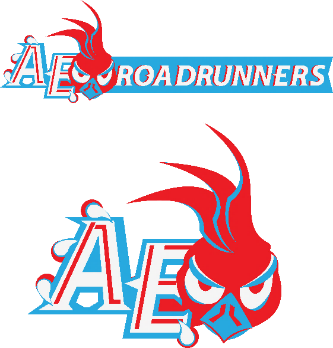 Red & Blue Roadrunner Football Booster ClubScoreboard Advertising Contract     2018-2019 Board of Directors		Quineesha Phillips, PresidentTravonda Blair, TreasurerAustin East Magnet High SchoolRed & Blue Roadrunner Football Booster Club                              Scoreboard Sponsorship FormThe expectation for Austin-East Magnet High School football remains high! The Roadrunners will open the season with several talented young and veteran players. The sky is the limit for this year’s edition of Roadrunner Football!For AEMHS to have successful football program, it will take effort and commitment from the East Knoxville Community and our loyal supporters. Below you will find advertising opportunities for the coming year:2018-2019 Board of Directors		Quineesha Phillips, PresidentTravonda Blair, TreasurerPlease return form to:Red & Blue Roadrunner FootballP.O. Box 14503Knoxville, TN 37914423-994-1769 (c)Austin East Magnet High SchoolRed & Blue Roadrunner Football Booster ClubScoreboard Advertisement Levels Diamond Runner ($5,000/ 3 years)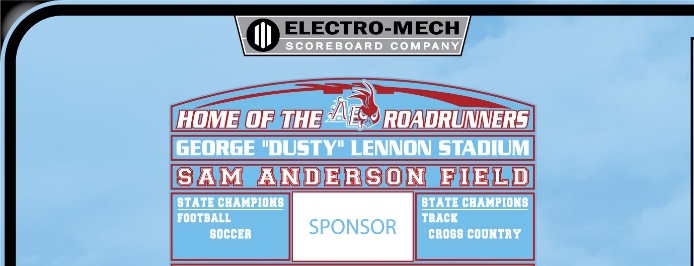 Advertisement in middle panel (1 available)Panel size 8’x8’2 free tickets to all home gamesPriority visibility on the AEMHS football website Public address announcement at all home gamesCompany name on the AEMHS Football Season Poster Platinum Runner ($3,000/ 3 years) 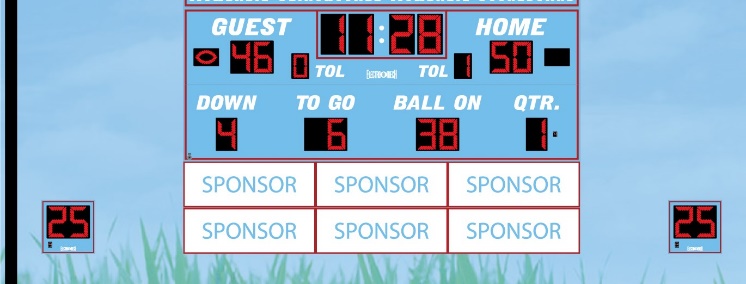 Advertisement on bottom panel (6 available)Panel size 3’x3’1 free ticket to all home games Prominent visibility on the AEMHS football websiteCompany name on the AEMHS Football Season Poster